Муниципальное бюджетное дошкольное образовательное учреждение «Детский сад «Рябинка» Физкультурное развлечение 
для детей старшей группы

«МАЛЕНЬКИЙ ЗАЩИТНИК»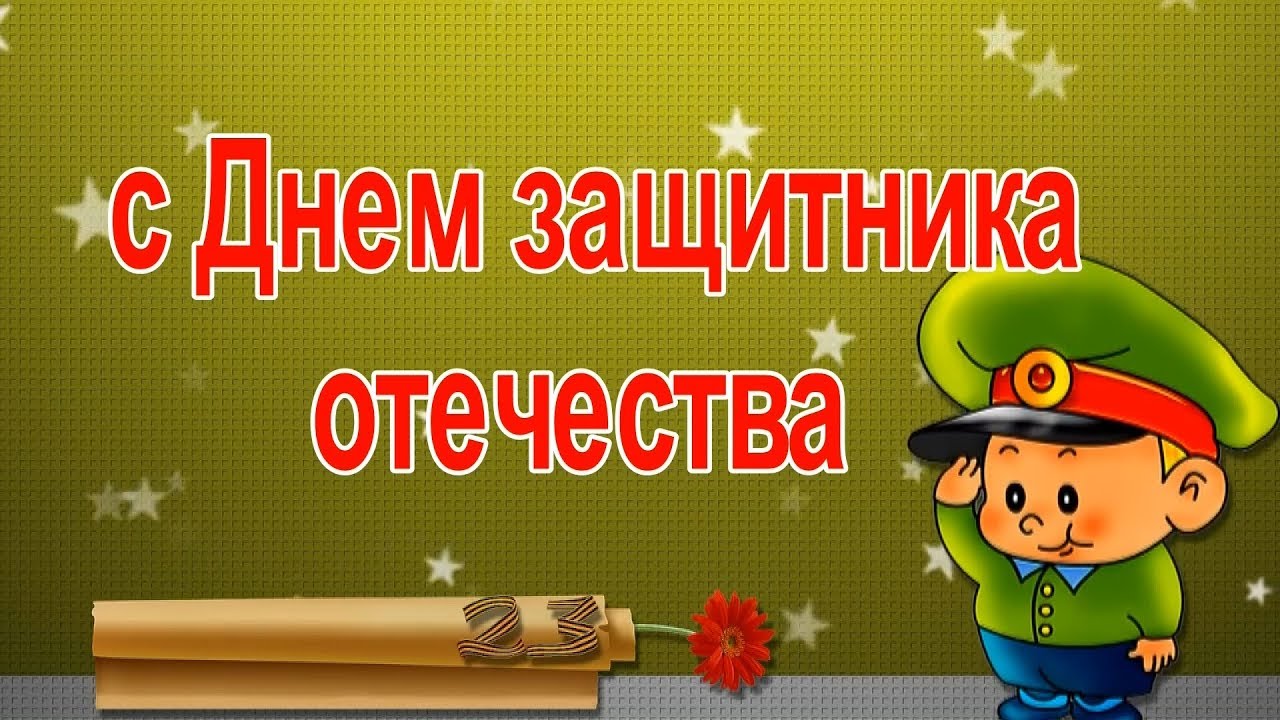 

Инструктор по физической культуре
Курбанова Джамиля Османовнаг. Новый Уренгой 2018г.Цель: воспитать чувство гордости, благодарности и уважения к российской армии, любви к Родине.Задачи:Образовательные: - развивать физические качества: ловкость, быстроту, координацию движений; - обеспечить высокую двигательную активность детей. Воспитательные: - воспитывать соревновательные качества, чувство взаимовыручки, поддержки; - способствовать психологическому сближению детей и родителей, развитию положительных эмоций, чувства взаимопомощи. Оздоровительные: - пропаганда здорового образа жизни; - укрепление здоровья детей, вовлечение их в систематические занятия физической культурой.Оборудование: 4 бревна (мягкие модули), 4 стойки, 2 дорожки , 4 тоннеля, 2 собачки (мягкие игрушки), кирпичи – 10 шт., обручи – 8 шт., 2 барабана, 16 «военных конвертов с секретной информацией», кегли – 20 шт., 2 покрывала, 2 ведра, 2 совка, 2 веника, «мусор» (мелкие бумажки), звёздочки для поощрения команд.Место проведения: спортивный зал.Участники: дети старшей группы, родители.Ход развлеченияПод музыку «Бравые солдаты» дети заходят в спортивный зал и выстраиваются в шеренгу.Инструктор ФК:Здравствуйте дорогие ребята! Здравствуйте дорогие родители! Мы сегодня собрались, чтобы отметить особенный праздник – День защитника Отечества. У каждого гражданина России есть священная обязанность — оберегать свою Родину, свое Отечество. Потому есть у него и почетное право называться Защитником Отечества.Защитник Отечества – звание гордое,Его все мальчишки готовы носить.Но нужно быть смелым, выносливым, твердым,Со спортом для этого нужно дружить!В нашем зале сегодня пройдут военные учения, в которых примут участие дети старшей группы и их папы. Для начала приглашаю всех участников на веселую военную разминку.Музыкальная разминка «Мы – военные!»Инструктор ФК:Молодцы! А теперь разделимся на две команды.Дети делятся на команды и строятся за капитанами в 2 колонны.Инструктор ФК:На защиту РодиныВ дождь и снегопад,Каждый день выходитДоблестный солдат!Давайте все дружно поприветствуем друг друга троекратным - «Ура! »К военным  играм готовы? (да)А давайте проверим, как вы готовы:1. Наша Армия сильна? (да)
2. Защищает мир она? (да)
3. Мальчишки в армию пойдут? (да)
4. Девчонок в армию возьмут? (да)
5. Илья Муромец герой? (да)
6. Автомат носил с собой? (нет)
7. Соловья разбойника он победил? (да)
8. На танк с собою посадил? (нет)
9. У Буратино длинный нос? (да)
10. На корабле он был матрос? (нет)
11. Его не любит Карабас? (да)
12. Попал ему гранатой в глаз? (нет)
13. Летчик летает выше птицы? (да)
14. Ночью летчик охраняет границы? (да)
15. Сегодня праздник отмечаем? (да)
16. Мам и девочек поздравляем? (нет)
17. Морские штормы бушуют в поле? (нет)
18. А моряки любят синее море? (да)Начинаем состязания - военные соревнования!Эстафеты:«Пограничники»Они охраняют нашу границу, и помогают им верные друзья собаки. У нас еще только щенки, их еще надо учить, и ваша задача, вместе со служебной собакой, преодолеть препятствия и привести в штаб нарушителя границы(преодолеть препятствия с маленькой собачкой – игрушкой в руках, и «взять в плен» пап-болельщиков).«Разведчики»Главная их задача – узнать планы врага, чтобы он не застал нашу армию врасплох,  и доставить в военный штаб секретную информацию. Разведчикам почти всегда нужна маскировка, у нас это будет покрывало(проползти под покрывалом до ориентира, взять письмо и так же вернуться «в штаб»).«Саперы»У них сложная и, конечно же, опасная работа – найти и обезвредить мины! У нас мины – кегли, вам придется «очистить» (собрать) от них поле(задача – кто больше).Эстафета «Переход через минное поле»Все участники должны дойти до ориентира, перепрыгивая через «минное поле», обойти его и вернуться обратно к команде по прямой.«Помоги товарищам»Хороший боец славится не только тем, что он знает, умеет, но и тем, что всегда готов прийти на помощь  товарищу. Не зря армейская мудрость гласит: «Сам погибай, а товарища выручай!». Вам нужно очень быстро переправиться через болото по кочкам, и чтоб услышали остальные солдаты, простучать в барабан, в знак того что здесь переправа безопасна и вы готовы «прикрыть».«Наведи порядок на палубе»На полу рассыпаются в двух местах мелко порванные бумажки, папам даются веники, совки и мусорные ведра (на каждую команду). Выигрывает представитель той команды, который быстрее соберет все до единой бумажки и сложит их в ведро. Сложность в том, что мелкие бумажки залетают под совок и их убирать труднее. Инструктор ФК:Какие все молодцы! Мы сегодня  убедились, что у нас подрастает достойное поколение защитников Отечества, и им есть с кого брать пример. А это значит, что у нас будет кому защищать нашу Родину. Говорим огромное спасибо папам и, конечно же, детям. Наши ребятки приготовили для пап подарки своими руками, которые ждут вас в группе. Приглашаю всех на общее фото на память.(общее фото)Спасибо всем огромное! До новых встреч!